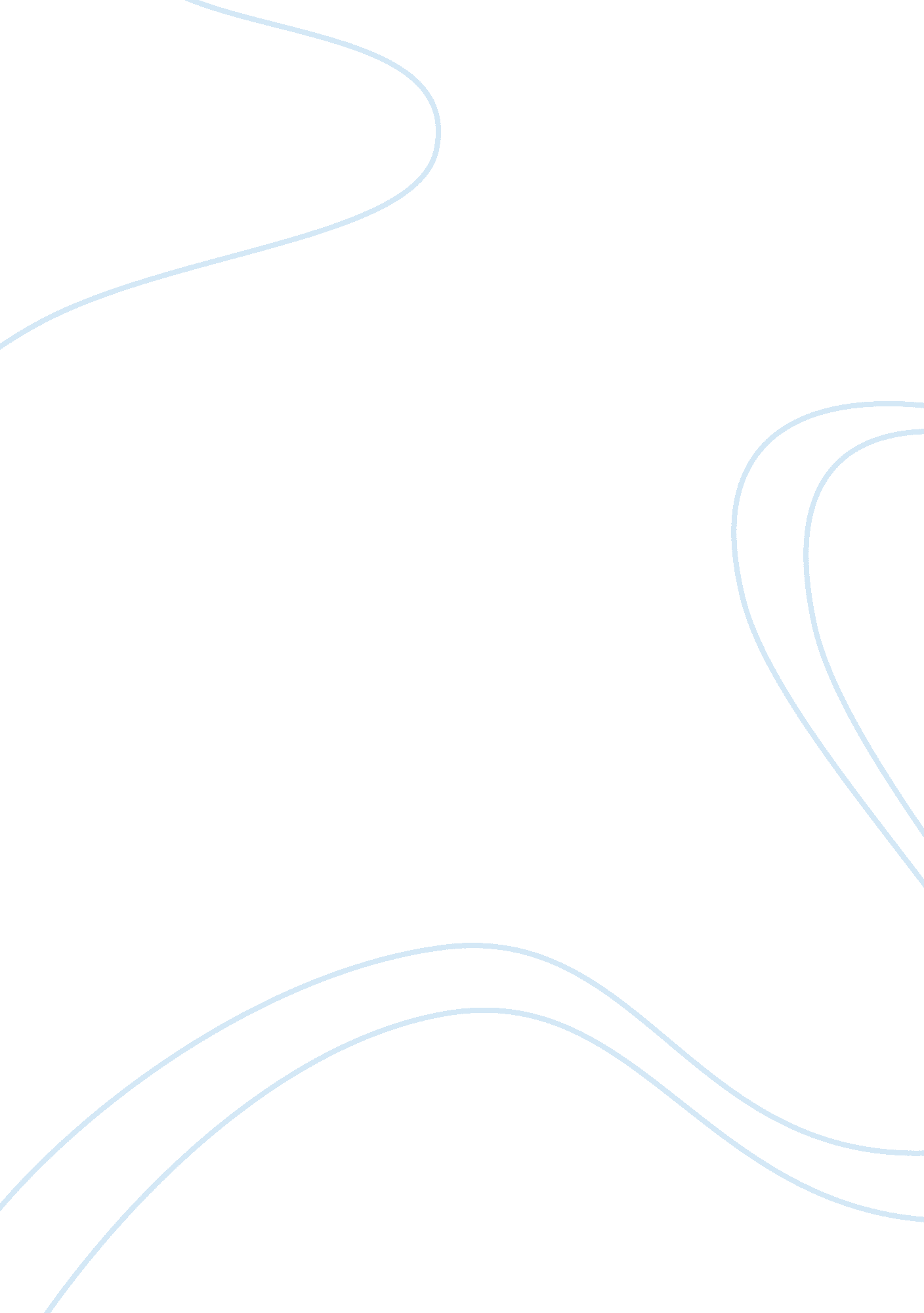 How to play chess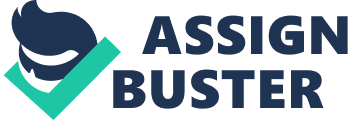 Learn How to Play Chess: The Rules It's never to late to learn how to play chess - the most popular game in the world! If you are totally new to the game or even want to learn all of the rules and strategies, read on! | History of Chess | Special Rules | Chess960 | | Starting a Game | Check & Checkmate | Basic Strategies & Openings | | How the Pieces Move | Draws & Repetition | Getting Better at Chess | pic]Prefer to watch a video? Click here to learn chess with a 15 minute video! [pic] History of Chess The origins of chess are not exactly clear, though most believe it evolved from earlier chess-like games played in India almost two thousand years ago. The game of chess we know today has been around since the 15th century where it became popular in Europe. The Goal of Chess Chess is a game played between two opponents on opposite sides of a board containing 64 squares of alternating colors. Each player has 16 pieces: 1 king, 1 queen, 2 rooks, 2 bishops, 2 knights, and 8 pawns. The goal of the game is to checkmate the other king. Checkmate happens when the king is in a position to be captured (in check) and cannot escape from capture. At the beginning of the game the chessboard is laid out so that each player has the white (or light) color square in the bottom right-hand side. The chess pieces are then arranged the same way each time. The second row (or rank) is filled with pawns. The rooks go in the corners, then the knights next to them, followed by the bishops, and finally the queen, who always goes on her own matching color (white queen on white, black queen on black), and the king on the remaining square. The player with the white pieces always moves first. Therefore, players generally decide who will get to be white by chance or luck such as flipping a coin or having one player guess the color of the hidden pawn in the other player's hand. White then makes a move, followed by black, then white again, then black and so on until the end of the game. How the Chess Pieces Move Each of the 6 different kinds of pieces moves differently. Pieces cannot move through other pieces (though the knight can jump over other pieces), and can never move onto a square with one of their own pieces. However, they can be moved to take the place of an opponent's piece which is then captured. Pieces are generally moved into positions where they can capture other pieces (by landing on their square and then replacing them), defend their own pieces in case of capture, or control important squares in the game. The King The king is the most important piece, but is one of the weakest. The king can only move one square in any direction - up, down, to the sides, and diagonally. Click on the ">" button in the diagram below to see how the king can move around the board. The king may never move himself into check (where he could be captured). [pic][pic] 8 a b c d e f g 8 h 7 7 6 6 5 5 4 4 3 3 2 2 1 a b c d e f g h 1 pawn promotion pic][pic][pic][pic] 1. Kd4 Kf6 2. Kd5 Kf5 3. Kd6 Ke4 4. Ke7 Kd4 5. Ke6 Kc5 6. Kf5 Kd5 7. Kf4 Ke6 8. Ke4 [pic] Copy/paste the code below into your webpage or blog html to display this game: [pic] | HELPRESTARTSOLUTION | P|| | | FLIP| SHARE | ANALYZE | PGN | | | | | The Queen The queen is the most powerful piece. If moved she can move in any one straight direction - forward, backward, sideways, or diagonally - as far as possible as long as she does not move through any of her own pieces. And, like with all pieces, if the queen captures an opponent's piece her move is over. Click through the diagram below to see how the queens move. Notice how the white queen captures the black queen and then the black king is forced to move. [pic][pic][pic][pic] 8 a b c d e f g 8 h 7 7 6 6 5 5 4 4 3 3 2 2 1 a b c d e f g h 1 pawn promotion [pic][pic][pic][pic] 1. Qg4 Qa8 2. Qg7 Qa2 3. Qc7 Qg8 4. Qb6 Qe6+ 5. Qxe6+ Kd8 [pic] Copy/paste the code below into your webpage or blog html to display this game: [pic] | HELPRESTARTSOLUTION | P|| | | FLIP| SHARE | ANALYZE | PGN | | | | | The Rook The rook may move as far as it wants, but only forward, backward, and to the sides. The rooks are particularly powerful pieces when they are protecting each other and working together! pic][pic][pic][pic][pic][pic] 8 a b c d e f g 8 h 7 7 6 6 5 5 4 4 3 3 2 2 1 a b c d e f g h 1 pawn promotion [pic][pic][pic][pic] 1. Rh7 Rc8 2. Rb6 Rc1+ 3. Kd2 Ra1 4. Rb8# [pic] Copy/paste the code below into your webpage or blog html to display this game: [pic] | HELPRESTARTSOLUTION | P|| | | FLIP| SHARE | ANALYZE | PGN | | | | | The Bishop The bishop may move as far as it wants, but only diagonally. Each bishop starts on one color (light or dark) and must always stay on that color. Bishops work well together because they cover up each other’s weaknesses. [pic][pic][pic][pic][pic][pic] 8 a b c d e f g 8 h 7 7 6 6 5 5 4 3 3 2 2 1 a b c d e f g h 1 pawn promotion [pic][pic][pic][pic] 1. Bc4 Be7 2. Bf4 Bd7 3. Bb8 Bg4 4. Bb5+ Kf7 5. Be5 Bh5 6. Bc4+ Kg6 7. Bd3+ Kg5 8. Bh7 [pic] Copy/paste the code below into your webpage or blog html to display this game: [pic] | HELPRESTARTSOLUTION | P|| | | FLIP| SHARE | ANALYZE | PGN | | | | | The Knight Knights move in a very different way from the other pieces – going two squares in one direction, and then one more move at a 90 degree angle, just like the shape of an “ L”. Knights are also the only pieces that can move over other pieces. [pic][pic][pic][pic][pic][pic] 8 a b c d e f g 8 h 7 7 6 6 5 5 4 3 3 2 2 1 a b c d e f g h 1 pawn promotion [pic][pic][pic][pic] 1. Ne2 Nc6 2. Nd2 Nf6 3. Nf1 Ne5 4. Kf2 Nh5 5. Ne3 Nf6 6. Nf5 Ne4+ 7. Ke3 Nc5 8. Nc1 Nd7 9. Ng3 [pic] Copy/paste the code below into your webpage or blog html to display this game: [pic] | HELPRESTARTSOLUTION | P|| | | FLIP| SHARE | ANALYZE | PGN | | | | | The Pawn Pawns are unusual because they move and capture in different ways: they move forward, but capture diagonally. Pawns can only move forward one square at a time, except for their very first move where they can move forward two squares. Pawns can only capture one square diagonally in front of them. They can never move or capture backwards. If there is another piece directly in front of a pawn he cannot move past or capture that piece. [pic][pic][pic][pic][pic][pic][pic][pic][pic][pic][pic][pic][pic][pic][pic][pic][pic][pic] 8 a b c d e f g 8 h 7 7 6 6 5 5 4 4 3 3 2 2 1 a b c d e f g h 1 pawn promotion [pic][pic][pic][pic] 1. e4 e6 2. d4 d5 3. exd5 exd5 4. c4 dxc4 5. b3 cxb3 6. axb3 c5 7. dxc5 a5 8. f4 f6 9. g4 g5 10. fxg5 fxg5 11. h4 h6 12. h5 [pic] Copy/paste the code below into your webpage or blog html to display this game: [pic] | HELPRESTARTSOLUTION | P|| | | FLIP| SHARE | ANALYZE | PGN | | | | | Promotion Pawns have another special ability and that is that if a pawn reaches the other side of the board it can become any other chess piece (called promotion). A pawn may be promoted to any piece. [NOTE: A common misconception is that pawns may only be exchanged for a piece that has been captured. That is NOT true. ] A pawn is usually promoted to a queen. Only pawns may be promoted. [pic][pic][pic][pic] 8 a b c d e f g 8 h 7 7 6 6 5 5 4 4 3 3 2 2 1 a b c d e f g h 1 pawn promotion [pic][pic][pic][pic] 1. a7 f2 2. a8= Q f1= N+ 3. Kd3 [pic] Copy/paste the code below into your webpage or blog html to display this game: [pic] HELPRESTARTSOLUTION | P|| | | FLIP| SHARE | ANALYZE | PGN | | | | | En Passant The last rule about pawns is called “ en passant,” which is French basically means “ in passing”. If a pawn moves out two squares on its first move, and by doing so lands to the side of an opponent’s pawn (effectively jumping past the other pawn’s ability to capture it), that other pawn has the option of capturing the first pawn as it passes by. This special move must be done immediately after the first pawn has moved past, otherwise the option to capture it is no longer available. Click through the example below to better understand this odd, but important rule. [pic][pic][pic][pic][pic][pic][pic][pic][pic][pic][pic][pic][pic][pic][pic][pic][pic][pic] 8 a b c d e f g 8 h 7 7 6 6 5 5 4 4 3 3 2 2 1 a b c d e f g h 1 pawn promotion [pic][pic][pic][pic] 1. e4 dxe3 2. dxe3 e5 3. fxe6 fxe6 4. g4 g5 5. h3 b5 6. axb6 axb6 [pic] Copy/paste the code below into your webpage or blog html to display this game: [pic] | HELPRESTARTSOLUTION | P|| | | FLIP| SHARE | ANALYZE | PGN | | | | | Castling One other special rule is called castling. This move allows you to do two important things all in one move: get your king to safety (hopefully), and get your rook out of the corner and into the game. On a player’s turn he may move his king two squares over to one side and then move the rook from that side’s corner to right next to the king on the opposite side. (See the example below. ) In order to castle, however, it must meet the following conditions: it must be that king’s very first move it must be that rook’s very first move there cannot be any pieces between the king and rook to move the king may not be in check or pass through check [pic][pic][pic][pic] 8 a b c d e f g 8 7 7 6 6 5 5 4 4 3 3 2 2 1 a b c d e f g h 1 pawn promotion [pic][pic][pic][pic] 1. O-O O-O-O [pic] Copy/paste the code below into your webpage or blog html to display this game: [pic] | HELPRESTARTSOLUTION | P|| | | FLIP| SHARE | ANALYZE | PGN | | | | | Notice that when you castle one direction the king is closer to the side of the board. That is called kingside. Castling to the other side, through where the queen sat, is called castling queenside. Regardless of which side, the king always moves only two squares when castling. Check and Checkmate As stated before, the purpose of the game is to checkmate the opponent’s king. This happens when the king is put into check and cannot get out of check. There are only three ways a king can get out of check: move out of the way (though he cannot castle! ), block the check with another piece, or capture the piece threatening the king. If a king cannot escape checkmate then the game is over. Customarily the king is not captured or removed from the board, the game is simply declared over. [pic][pic][pic][pic][pic][pic][pic][pic][pic][pic][pic][pic][pic][pic][pic][pic][pic][pic][pic][pic][pic][pic][pic][pic][pic][pic][pic][pic][pic][pic][pic][pic] 8 a b c d e f g 8 h 7 7 6 5 5 4 4 3 3 2 2 1 a b c d e f g h 1 pawn promotion [pic][pic][pic][pic] 1. f3 e5 2. g4 Qh4# [pic] Copy/paste the code below into your webpage or blog html to display this game: [pic] | HELPRESTARTSOLUTION | P|| | | FLIP| SHARE | ANALYZE | PGN | | | | | Draws Occasionally chess games do not end with a winner, but with a draw. There are 5 reasons why a chess game may end in a draw: The position reaches a stalemate where it is one player’s turn to move, but his king is NOT in check and yet he does not have another legal move The players may simply agree to a draw and stop playing There are not enough pieces on the board to force a checkmate (example: a king and a bishop vs. a king) A player declares a draw if the same exact position is repeated three times (though not necessarily three times in a row) Fifty consecutive moves have been played where neither player has moved a pawn or captured a piece. Chess960 Chess960 (also called Fischer Random) is a chess variant that follows all of the normal rules of chess, but where the " opening theory" does not play a large role in the game. The starting position of the pieces is randomly chosen by following only 2 rules: the bishops must be on opposite colors, and there must be one rook on each side of the king. The black and white pieces are in a mirrored position. There are exactly 960 possible starting scenarios that follow these rules (thus the name " 960"). The only odd rule is with castling: the rules are mostly the same (king and rook cannot have moved and cannot castle through check or in check), with the additional rule that the squares between where the king and castled rook will end up must be vacant from all pieces except the king and rook. For more info and examples, click here. Some Tournament Rules Many tournaments follow a set of common, similar rules. These rules do not necessarily apply to play at home or online. Touch-move If a player touches one of their own pieces they must move that piece as long as it is a legal move. If a player touches an opponent’s piece, they must capture that piece. A player who wishes to touch a piece only to adjust it on the board must first announce the intention, usually by saying “ adjust”. Introduction to Clocks and Timers Most tournaments use timers to regulate the time spent on each game, not on each move. Each player gets the same amount of time to use for their entire game and can decide how to spend that time. Once a player makes a move they then touch a button or hit a lever to start the opponent’s clock. If a player runs out of time and the opponent calls the time, then the player who ran out of time loses the game (unless the opponent does not have enough pieces to checkmate, in which case it is a draw). Click here to watch two players quickly playing a timed game of chess! Basic Strategy There are four simple things that every chess player should know: [pic][pic][pic][pic][pic][pic][pic][pic][pic][pic][pic][pic][pic][pic][pic][pic][pic][pic][pic][pic][pic][pic][pic][pic][pic][pic][pic][pic][pic][pic][pic][pic] 8 a b c d e f g 8 h 7 7 6 6 5 5 4 4 3 3 2 2 1 a b c d e f g h 1 pawn promotion [pic][pic][pic][pic] 1. e4 d5 2. exd5 Qxd5 3. Nc3 Nc6 4. Nxd5 Nf6 5. Nxc7+ Kd8 6. Nxa8 Ne4 7. f3 Bf5 8. fxe4 Bxe4 [pic] Copy/paste the code below into your webpage or blog html to display this game: [pic] | HELPRESTARTSOLUTION | P|| | | FLIP| SHARE | ANALYZE | PGN | | | | | #1 Protect your king Get your king to the corner of the board where he is usually safer. Don’t put off castling. You should usually castle as quickly as possible. Remember, it doesn’t matter how close you are to checkmating your opponent if your own king is checkmated first! #2 Don’t give pieces away Don’t carelessly lose your pieces! Each piece is valuable and you can’t win a game without pieces to checkmate. There is an easy system that most players use to keep track of the relative value of each chess piece: A pawn is worth 1 A knight is worth 3 A bishop is worth 3 A rook is worth 5 A queen is worth 9 The king is infinitely valuable At the end of the game these points don’t mean anything – it is simply a system you can use to make decisions while playing, helping you know when to capture, exchange, or make other moves. [pic][pic][pic][pic][pic][pic][pic][pic][pic][pic][pic][pic][pic][pic][pic][pic][pic][pic][pic][pic][pic][pic][pic][pic][pic][pic][pic][pic][pic][pic][pic][pic] 8 a b c d e f g 8 h 7 7 6 6 5 5 4 4 3 3 2 2 1 a b c d e f g h 1 pawn promotion [pic][pic][pic][pic] 1. e4 a6 2. d4 h5 3. Nf3 Rh6 4. Bxh6 Nxh6 5. Bc4 b6 6. O-O f6 7. Nc3 g6 8. Re1 Bg7 9. Qd3 Bb7 10. Rd1 Qc8 11. e5 Qd8 12. Qxg6+ Kf8 13. exf6 Bxf6 14. Qxh6+ Ke8 15. Qg6+ Kf8 16. Qf7# [pic] Copy/paste the code below into your webpage or blog html to display this game: [pic] | HELPRESTARTSOLUTION | P|| | | FLIP| SHARE | ANALYZE | PGN | | | | | #3 Control the center You should try and control the center of the board with your pieces and pawns. If you control the center, you will have more room to move your pieces and will make it harder for your opponent to find good squares for his pieces. In the example below white makes good moves to control the center while black plays bad moves. #4 Use all of your pieces In the example above white got all of his pieces in the game! Your pieces 